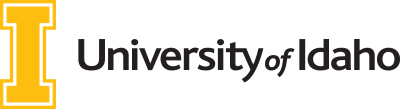 Contracts & Purchasing Services1028 West Sixth Street Moscow, Idaho 83844REQUEST FOR PROPOSALS NO. 24-10MFORCONSULTING SERVICES ~ STRATEGIC PLANJulia R. McIlroy, DirectorPhone (208) 885-6123juliam@uidaho.eduDate Issued:	Inquiries Due:	Proposals Due:UNIVERSITY OF IDAHO REQUEST FOR PROPOSALS NO. 24-10MPROPOSAL RESPONSE CERTIFICATION
___________________DATEThe undersigned, as Proposer, declares that they have read the Request for Proposals, and that the following proposal is submitted on the basis that the undersigned, the company, and its employees or agents, shall meet, or agree to, all specifications contained therein. It is further acknowledged that addenda numbers _____ to _____ have been received and were examined as part of the RFP document.___________________________________________________________________________________Name		___________________________________________________________________________________Signature ___________________________________________________________________________________Title___________________________________________________________________________________Company___________________________________________________________________________________Street Address___________________________________________________________________________________City, State, Zip___________________________________________________________________________________Telephone Number ___________________________________________________________________________________Cell Phone Number___________________________________________________________________________________E-mail Address___________________________________________________________________________________State of Incorporation___________________________________________________________________________________Tax ID NumberBusiness Classification Type (Please check mark if applicable):		Minority Business Enterprise (MBE)				Women Owned Business Enterprise (WBE)				Small Business Enterprise (SBE)				Veteran Business Enterprise (VBE)				Disadvantaged Business Enterprise (DBE)			SECTION 1 - INSTRUCTIONS TO PROPOSERS1-1  	SCOPE OF WORKThe University of Idaho (herein referred to as the University) is seeking proposals from qualified consulting firms to facilitate the development and execution of its strategic plan. The strategic planning process will result in a comprehensive five-year plan that will outline goals and objectives, and will guide priorities based on research, input from a variety of stakeholders, and consensus on the vision and mission of the organization.  It will also include a road map for implementation and a strategy for ensuring deliverables are met.The consulting firm shall provide services as specified in the project scope and deliverables section of this document and any documents referenced herein for the project. More detailed work items are listed in the following sections for your consulting firm to consider while preparing the deliverables for your proposal.The State of Idaho is our campus.  Our statewide network of research and educational programming comprises extension offices in 42 counties and programs like 4-H – which served more than 75,000 Idaho youth last year. We have 9 "Research and Extension Centers" that focus on regional issues, including 6 centers that research specific topics like aquaculture and sheep production. Students can earn degrees at our campuses in Couer d’Alene, Idaho Falls, Boise and Moscow. Home to more than 12,000 students statewide, U of I is a leader in student-centered learning and excels at interdisciplinary research, service to businesses and communities, and in advancing citizenship and workforce development. The University competes in the Big Sky Conference. Learn more at www.uidaho.edu.1-2		PROPOSAL SUBMISSIONProposal must be submitted electronically to juliam@uidaho.edu by 11:59pm on XXThe proposal must be signed by such individual or individuals who have full authority from the Proposer to enter into a binding Agreement on behalf of the Proposer so that an Agreement may be established as a result of acceptance of the proposal submitted.  By reference, the terms and conditions set forth in the Request for Proposals shall serve as the Agreement terms and conditions.  In addition, the laws of the State of Idaho shall apply.  No other terms and conditions will apply unless submitted as a part of the proposal response and accepted by the University.		Proposals received after the exact time specified for receipt will not be considered.1-3  	REQUEST FOR PROPOSAL SCHEDULE		RFP issued				Inquires due				Proposals due	1-4		INQUIRIESAll inquiries concerning this request shall be submitted in writing and received by Contracts & Purchasing Services on or before XX to:																			Julia R. McIlroy, Director																			E-mail:	juliam@uidaho.eduProposers should consider Contracts & Purchasing Services as the first and prime point of contact on all matters related to the procedures associated with this RFP.  If additional information is needed from any source, Contracts & Purchasing Services will work with the Proposer and with the various offices of the University to gather that information.1-5		INTERPRETATION, CORRECTIONS, OR CHANGES IN RFPAny interpretation, correction, or change in the RFP will be made by addendum by the University.  Interpretations, corrections, or changes to the RFP made in any other manner will not be binding, and no Proposer may rely upon any such interpretation, correction, or change.1-6		MODIFICATION OR WITHDRAWAL OF PROPOSALSA Proposer may modify or withdraw a proposal at any time prior to the specified time and date set for the proposal closing.  Such a request for modification or withdrawal must be in writing, and executed by a person with authority as set forth under paragraph 1-2 above, or by facsimile notice subsequently confirmed in writing.1-7		ERASURES AND INTERLINEATIONSErasures, interlineations, or other changes in the proposal must be initialed by the person(s) signing the proposal.1-8		ACKNOWLEDGMENT OF ADDENDUMS TO RFPReceipt of an addendum to this RFP must be acknowledged by a Proposer on the Proposal Response Certification (Attachment A).1-9		PROPOSAL COPIES		One (1) electronic complete copy of the proposal shall be submitted to the University.1-10	OFFER ACCEPTANCE PERIODA proposal shall constitute an offer to contract on the terms and conditions contained in this RFP and the proposal.  Said proposal shall constitute an irrevocable offer for ninety (90) calendar days from the proposal opening date, even if the University makes one or more counteroffers.1-11  	REJECTION OF PROPOSALSThe University in its sole discretion, expressly reserves the right to reject any or all proposals or portions thereof, to reissue a Request for Proposal, and to waive informalities, minor irregularities, discrepancies, and any other matter or shortcoming.1-12	PROPOSAL PRICEThe prices submitted in the proposal shall include everything necessary for the prosecution and completion of the Agreement including, but not limited to, furnishing all materials and all management, supervision, labor and service, except as may be provided otherwise in the Agreement Documents.  In the event of discrepancy between the unit prices and their extensions, the total price will be adjusted accordingly.  In the event of discrepancy between the sum of the extended total prices, the Total Proposal Price will be adjusted accordingly.  The proposal price shall not include any allowance for Idaho State sales/use tax.The University is open to proposals that include a mixed payment structure that includes a fixed price for strategic plan development and a performance-based payment system that aligns with strategic plan outcomes. The University will evaluate the total price for the basic requirements with any options(s) exercised at the time of award.  Evaluation of options will not obligate the University to exercise the option(s).The University may reject an offer if it is materially unbalanced as to process for the basic requirements and the option quantities.  An offer is unbalanced when it is based on prices significantly less than cost for some work and prices that are significantly overstated for other work.1-13   TERM OF AGREEMENTThe initial term of this agreement shall be five (5) years, commencing upon the date of execution by the university. The term of this agreement may, if mutually agreed upon in writing, be extended by one-year increments for a total of five additional years, provided written notice of each extension is given to the bidder at least thirty (30) days prior to the expiration date of such term or extension.  In the event funding approval is not obtained by the University, this Agreement shall become null and void effective the date of renewal.  During extension periods, all terms and conditions of this Agreement shall remain in effect.1-14	AWARD OF AGREEMENTThe University shall make the award to the responsible Proposer whose proposal will be most advantageous to the University with respect to price, conformance to the specifications, quality, and other factors as evaluated by the University.  The University is not required or constrained to award the Agreement to the Proposer proposing the lowest price.The University may award an Agreement on the basis of initial offers received, without discussion; therefore, each initial offer should contain the offerer's best terms from a cost and technical standpoint.1-15	PUBLIC AGENCY	    The Contractor has agreed to extend contract usage to other public agencies, such as any city or political	    Subdivision of this state, including, but not limited to counties; school districts; highway districts; port           authorities; instrumentalities of counties, cities or any political subdivision created under the laws of the State of Idaho; any agency of the state government; or any city or political subdivision of another state.1-16     PROPOSAL CONFIDENTIALITYEach Proposer agrees that the contents of each proposal submitted in response to this RFP is Confidential, proprietary, and constitutes trade secret information, as defined in Idaho Code 9-340D(1), as to all technical and financial data LABELED CONFIDENTIAL BY THE PROPOSER, and waives any right of access to such information, except as provided for by law. Except as determined by the University's Office of Contracts and Purchasing Services, in its sole discretion, no information will be given regarding any proposals or evaluation progress until after an award is made, except as provided by law.    F.A.R. REQUIREMENTAll purchase orders and contracts issued by the University of Idaho are subject to F.A.R. 52.209-6.  Supplier      warrants that neither supplier nor its principals are presently debarred, suspended or proposed for debarment by the Federal Government.  1-18     RECORD OF PURCHASESContractor will provide Contracts and Purchasing Services a detailed usage report of items/services ordered, quantities, and pricing under this Agreement upon request. 1-19   APPEAL OF AWARDA Proposer may file an appeal by writing to the AVP-Finance, within five (5) business days of award.  Proposers are responsible for tracking of award announcement.   SECTION 2 - INSTRUCTIONS FOR PREPARING PROPOSALS2-1		GENERALTo aid in the evaluation process, it is required that all responses comply with the items and sequence as presented in paragraph 2-2, RFP Response Outline.  Paragraph 2-2 outlines the minimum requirements and packaging for the preparation and presentation of a response.  Failure to comply may result in rejection of the response.  The proposal should be specific and complete in every detail, prepared in a simple and straight-forward manner.Proposers are expected to examine the entire Request for Proposals, including all specifications, standard provisions, and instructions.  Failure to do so will be at the Proposer's risk.  Each Proposer shall furnish the information required by the invitation.  It is required that proposal entries be typewritten.  Periods of time, stated in number of days, in this request or in the Proposer's response, shall be in calendar days.  Propose your best price on each item.2-2		RFP RESPONSE OUTLINE		A.	Response Sheet:  The proposal Response Certification shall be attached to the front of the proposal and shall contain the Proposer's certification of the submission. An official who has full authority to enter into an Agreement shall sign it.		B.	Background and History:  Describe the company, organization, officers or partners, number of employees, and operating policies that would affect this Agreement.  State the number of years your organization has been continuously engaged in business.		C.	References:  The Proposer shall provide a minimum of three (3) references including names of       persons who may be contacted, title of person, addresses, phone numbers, and e-mail, where products       or services similar in scope to the requirements of this RFP have been provided.D.	Experience and Support:  Describe Proposer's experience in performing the requested services.E.	Technical Specifications & Pricing:  Include itemized costs for all components and features to be delivered.  Costs should be identified as one-time or continuing.  Purchase prices, lease prices, installation charges, and maintenance charges must be identified.  F.   Proposer Exceptions:  Describe any exceptions to the terms and conditions contained within this document.  SECTION 3 - TECHNICAL SPECIFICATIONS 3-1	SCOPE OF WORKEstablished in 1889, the University of Idaho has a long and proud history with a strong commitment to excellence. While we honor our traditions, we also recognize the importance of adapting and innovating to meet the evolving needs of our students and society. Our strategic plan for 2025-2030 will define our path of continued success and unique contributions to our students, state, and nation. In recent years, our student enrollment, particularly among freshmen, has surged to unprecedented levels, reflecting the appeal of our educational experience, vibrant campus communities, and supportive academic environment.  While our six-year graduation rate of 61% is approximate to the national average, we remain dedicated to further improving student outcomes. The university recognition as the Best Value Public School in the West for four consecutive years by U.S. News & World Report, underscores our commitment to providing world-class programs at an affordable cost. The future of the university is bright. We are embracing sustainability in everything we do, from our educational programs and research endeavors to our operational practices, sustainability is part of who we are.  We are poised to complete a $500 million campaign in 2025, which is focused on expanding student scholarships, updating infrastructure, and funding research to tackle society’s grand challenges.  We had a record-breaking year of research expenditure totaling $135.9 million dollars, and fully anticipate reaching our goal of R1 research classification in 2025.  We are exploring an affiliation with the University of Phoenix (UOPX).  This gives us the opportunity to reimagine student services by leveraging UOPX’s world-class personalized student support systems. However, even exceptional universities encounter challenges. As our enrollment has expanded, we have faced an on-campus housing shortage for students. Additionally, our main campus in Moscow, Idaho does not have the supply of affordable housing for faculty and staff necessary for our employee recruitment and retention aspirations.  Our main campus, while known for its historic beauty, also struggles with an aging infrastructure.  We are committed to addressing these problems head on.Our state, its people and industries require the University of Idaho to fully maximize our expertise to meet Idaho’s needs. We must prepare graduates for evolving professional landscapes and in-demand careers, ensuring the state's economic and infrastructural essentials are met. This will entail aligning academic programs with industry needs and providing practical experiences and mentorship opportunities through partnerships with industry leaders. Their input will be integral in crafting our next strategic plan.We look forward to your response to this proposal.  The University of Idaho is a university built for the future, where history meets innovation, and excellence is a way of life.3-2	REQUESTED SERVICESMarket Research and Competitive StudyCollect and research data on University of Idaho peer institutions and market trendsGather benchmark data and best practicesConduct competitive analysis and document findingsWork SessionPrepare and facilitate group discussions with the appointed Strategic Planning Council to identify main themes (i.e. goals) of the strategic planExpected outcome ~ 3 to 5 well-defined strategic goalsInclude preliminary findings from the market research and competitive studyDevelop a framework (i.e. “scaffolding”) for each strategic goalRecommended approach to structure and facilitate stakeholder workshops, based on the strategic goals and objectivesProject Management ActivitiesReview University’s pre-planning efforts and materials related to Strategic Plan development (i.e., lessons learned) Develop project governance and methodology, including stakeholder workshop scope and approachOrganize, schedule, facilitate, document and summarize fact-finding sessions with various stakeholdersPropose resource needs from University e.g. Executive Sponsor, Strategic Planning Council, Project Sponsor, Project Manager, SMEs and Stakeholders, etc.Manage to a project plan, and create a corresponding high-level roadmap with milestones and expected project outcomesIdentify any necessary elements for success or foreseen blockers/barriers to successful completion of each milestoneStrategic PlanSynthesize information gathered from market research, competitive study, stakeholder workshops, etc.Complete a well-drafted comprehensive strategic plan document Schedule roadshows to ensure stakeholder buy-inImplementation Plan and ExecutionCreate business cases and implementation plans across strategic plan initiatives, with integrated financial view for decision-makingBuild implementation infrastructure and change management planLaunch full scale effort to drive the plan with rigor and excellenceMeasure progress with Strategic Planning Council, Executive Sponsor, Project Sponsor, Project Manager, SMEs and Stakeholders.  Assist the University to adapt to changing needs.3-3	PROJECT DELIVERABLESReport of findings/recommendationsExecutive summary Market research documentCompetitive study documentStrategic Plan Initiative RoadmapDocumented details from various stakeholder workshops, review sessions and leadership meetingsFive-year Strategic Plan document Final document with corresponding PowerPoint deck and one-page summaryScope and requirements as outlined above, including project plan and timelineRecommendations; include, but are not limited to, all areas as outlined aboveAlignment with the state board of education’s strategic plan and the university’s accreditation standards.Appendix with additional relevant detailsUpon addressing any comments and receiving the approval of the final report of findings/recommendations the consulting firm must be prepared to lead and/or participate in a discussion with University to answer any follow-up questionsImplementation PlanFinal document with defined implementation strategy and framework to include:A change management roadmap, including steps for unit level planning to follow the University strategic plan.Templates for consistent university and unit-level reporting on projects and goals once established.Recommendations for a strategy framework that drives regular check-ins and accountability to drive goal achievement.SECTION 4 - PROCUREMENT PROCESS4-1	PROPOSER LIST AND QUALIFICATION EVALUATION       After the established date for receipt of proposals, a listing of Proposers submitting proposals will be prepared, and will be available for public inspection.  Qualifications and proposals submitted by interested Proposers will be reviewed and evaluated based on the evaluation factors set forth in the RFP.4-2	PROPOSAL CLASSIFICATIONFor the purpose of conducting discussions with individual offerers, if required, proposals will initially be classified as:A.	Potentially Acceptable
B.	UnacceptableDiscussions may be conducted with any or all of the Proposers whose proposals are found acceptable or potentially acceptable.  Offerer’s whose proposals are unacceptable will be notified promptly.  The Director of Contracts and Purchasing Services will establish procedures and schedules for conducting oral and/or written discussions.Proposers are advised that the University may award an Agreement on the basis of initial offers received, without discussions; therefore, each initial offer should contain the offerer's best terms from a cost and technical standpoint.4-3	PROPOSER INVESTIGATIONThe University will make such investigations as it considers necessary to obtain full information on the Proposers selected for discussions, and each Proposer shall cooperate fully in such investigations.4-4	FINAL OFFERS AND AWARD OF AGREEMENTFollowing any discussions with Proposers regarding their technical proposals, alternative approaches, or optional features, a number of the firms may be requested to submit best and final offers.  The committee will rank the final Proposers for the project, giving due consideration to the established evaluation criteria.  The committee will propose award to the proposal which is found to be most advantageous to the University, based on the factors set forth in the Request for Proposals.SECTION 5 - EVALUATION PROCESSThe University reserves the right to reject any or all proposals, or portions thereof.  The selection of a successful Proposer, if any, will be made based upon which proposal the University determines would best meet its requirements and needs.
 	EVALUATION CRITERIAProposals will be evaluated in accordance with the following criteria:Higher education client referencesSummary of past experiences on similar projects in higher educationMethodology and proposed approach for undertaking this projectHigh-level timeline and rationale for proposed methodology Cost proposal detailing fees and expensesSECTION 6 - GENERAL CONTRACTUAL TERMS AND CONDITIONS6-1	AGREEMENT TERMS AND CONDITIONSThe submission of a proposal herein constitutes the agreement of any Proposer that any Agreement to be drawn as the result of an award herein shall be prepared by the University and shall include at a minimum, all terms and conditions set forth in this RFP.  The submission of a proposal shall further constitute the agreement of each Proposer that it will not insist on the use of standard contract agreements, documents, or forms, and that it waives any demand for the use of its standard agreements.  The Agreement between the parties shall consistent of, in order of precedence: the agreement document signed by the Parties subsequent to submission of the proposal, and any attachments thereto and incorporations therein, the terms and conditions in the RFP, and the Proposer’s response to the RFP. 6-2	ASSIGNMENTNo assignment of this Agreement or of any right accruing under this Agreement shall be made, in part or in whole, by Contractor without the written consent of the University.  Notwithstanding any assignment, Contractor shall remain fully liable on this Agreement and shall not be released from performing any of the terms, covenants, and conditions of this Agreement.6-3	TERMINATION FOR CONVENIENCEThe University may terminate this Agreement, in whole or in part, at any time by written notice to the Contractor.  The Contractor shall be paid its reasonable costs, including reasonable close-out costs and a reasonable profit on work performed up to the time of termination.  The Contractor shall promptly submit its termination claim for payment.  If the Contractor has any property in its possession belonging to the University, the Contractor will account for the same and dispose of it in the manner the University directs.TERMINATION FOR DEFAULTIf the Contractor does not deliver the materials in accordance with the Contract delivery schedule, or if the Contract is for services and the Contractor fails to perform in the manner called for in the Contract, or if the Contractor fails to comply with any other provisions of the Contract, the University may terminate this Contract for default.  Termination shall be affected by serving on the Contractor a notice of termination setting forth the manner in which the Contractor is in default.  The Contractor will be paid a reasonable price for materials delivered and accepted, or services performed in accordance with the manner of performance set forth in the Contract.6-5	INDEMNIFICATIONContractor shall indemnify, defend and hold the University and the State of Idaho harmless from and against any and all claims, losses, damages, injuries, liabilities and all costs, including attorneys fees, court costs and expenses and liabilities incurred in or from any such claim, arising from any breach or default in the performance of any obligation on Contractor’s part to be performed under the terms of this Agreement, or arising from any act, negligence or the failure to act of Contractor, or any of its agents, subcontractors, employees, invitees or guests.  Contractor, upon notice from the University, shall defend the University at Contractor’s expense by counsel reasonably satisfactory to the University.  Contractor, as a material part of the consideration of the University, hereby waives all claims in respect thereof against the University.Contractor shall:  (a) notify the University in writing as soon as practicable after notice of an injury or a claim is received; (b) cooperate completely with the University and/or the University’s insurers in the defense of such injury or claim; and (c) take no steps such as admission of liability which would prejudice the defense or otherwise prevent the University from protecting the University’s interests.6-6 	APPLICABLE LAW AND FORUMThis Agreement shall be construed in accordance with, and governed by the laws of the State of Idaho.  Any legal proceeding related to this Agreement shall be instituted in the courts of the county of Latah, state of Idaho, and Contractor agrees to submit to the jurisdiction of such courts.6-7	LAWS, REGULATIONS AND PERMITS The Contractor shall give all notices required by law and comply with all applicable Federal, State, and local laws, ordinances, rules and regulations relating to the conduct of the work.  The Contractor shall be liable for all violations of the law in connection with work furnished by the Contractor, including the Contractor's subcontractors.6-8 	GENERAL QUALITYContractor's work shall be performed with the highest degree of skill and completed in accordance with the Agreement Documents.6-9 	PROOF OF COMPLIANCE WITH AGREEMENTIn order that the University may determine whether the Contractor has complied with the requirements of the Agreement Documents, the Contractor shall, at any time when requested, submit to the University properly authenticated documents or other satisfactory proofs as to compliance with such requirements.6-10 	PAYMENT AND ACCEPTANCEExcept as otherwise provided herein, payments shall be due and payable within (30) days after acceptance of such goods or services or after receipt of properly completed invoice, whichever is later. No advance payment shall be made for goods or services furnished pursuant to this Agreement.6-11 	CONTINUATION DURING DISPUTESThe Contractor agrees that notwithstanding the existence of any dispute between the parties, insofar as possible under the terms of the Agreement to be entered into, each party will continue to perform the obligations required of it during the continuation of any such dispute, unless enjoined or prohibited by any court.6-12  	SEVERABILITYIf any term or condition of this Agreement or the application thereof to any person(s) or circumstances is held invalid, such invalidity shall not affect other terms, conditions or applications which can be given effect without the invalid term, condition or application; to this end the terms and conditions of this Agreement are declared severable.6-13	INTEGRATIONThis Agreement constitutes the entire Agreement between the parties.  No change thereto shall be valid unless in writing communicated in the stipulated manner, and signed by the University and the Contractor.6-14  	BINDING EFFECTThis Agreement is for the benefit only of the parties hereto and shall inure to the benefit of and bind the parties hereto and their respective heirs, legal representatives, successors, and assigns.6-15  	APPROPRIATIONS CLAUSEIf the term of this Agreement is longer than one year, the University’s obligations and liabilities hereunder are subject to the appropriation of funds from the State of Idaho, which appropriation shall be in the State of Idaho’s sole discretion, from revenues legally available to the University for the ensuing fiscal year for the purposes of this Agreement.  If the State of Idaho does not appropriate the funds for the purpose of this Agreement, the Agreement shall terminate and neither party shall have any further obligations hereunder. 6-16  	IRS SECTION 501(C)(3) AND SECTION 115 CONSIDERATIONSIf any provision of this Agreement may cause the University to lose its status as an Internal Revenue Code Section 501(c)(3) corporation, this Agreement shall be voidable.  In the alternative, at the sole option of the University, the offending provision(s) shall be modifiable such that the provision(s) will no longer cause the University to lose its status as a 501(c)(3) corporation.  The terms of the modification shall be subject to agreement in writing by all parties.6-17  	COMPLIANCE WITH GOVERNOR’S EXECUTIVE ORDERIn the event any provision of this Agreement shall cause the University to be in violation of any of the Governor of Idaho’s Executive Orders, then this Agreement shall be voidable at the sole option of the University.6-18 	DEBARRED, SUSPENDED OR EXCLUDEDAll purchase orders and contracts issued by the University of Idaho are subject to F.A.R. 52.209-6. Supplier warrants that neither supplier or its principals is presently debarred, suspended or proposed for debarment by the Federal Government.6-19	NON-USE OF NAMES AND TRADEMARKSContractor shall not use the name, trade name, trademark, or other designation of the University, or any contraction, abbreviation, or simulation any of the foregoing, in any advertisement or for any commercial or promotional purpose (other than in performing under this Agreement) without the University's prior written consent in each case.6-20  	RISK OF LOSSUntil all improvements, equipment, or goods to be provided under this Agreement are installed on property owned or controlled by University and working properly, Contractor shall bear all risks of all loss or damage to the improvements, equipment, or goods, excluding loss or damage caused by acts, omissions, or negligence of the University.  Once all improvements, equipment, or goods to be provided under this Agreement are installed on property owned or controlled by University and working properly, the risk of all loss or damage shall be borne by University, excluding loss or damage caused by acts, omissions, or negligence of the Contractor.6-21  	CONTRACTOR REPRESENTATIONSContractor represents and warrants the following:  (a) that it is financially solvent, able to pay its debts as they mature, and possessed of sufficient working capital to provide the equipment and goods, complete the services, and perform its obligations required hereunder; (b) that it is able to furnish any of the plant, tools, materials, supplies, equipment, and labor required to complete the services required hereunder and perform all of its obligations hereunder and has sufficient experience and competence to do so; (c) that it is authorized to do business in Idaho, properly licensed by all necessary governmental and public and quasi-public authorities having jurisdiction over it and the services, equipment, and goods required hereunder, and has or will obtain all licenses and permits required by law; and (d) that it has visited the site of the project and familiarized itself with the local conditions under which this Agreement is to be performed.6-22  	REGENTS’ APPROVALThis Agreement may be subject to approval by the Regents of the University of Idaho, and if it is and if such approval is not granted this Agreement shall be void and neither party shall have any further obligations or liabilities hereunder.6-23  	SURVIVAL OF TERMSThe terms and provisions hereof, and all documents being executed hereunder, if any, including, without limitation, the representations and warranties, shall survive this Agreement and shall remain in full force and effect thereafter.6-24   	HEADINGSThe headings contained in this Agreement are for reference purposes only and shall not in any way affect the meaning or interpretation hereof.6-25 	ADDITIONAL ACTSExcept as otherwise provided herein, in addition to the acts and deeds recited herein and contemplated to be performed, executed and/or delivered by the parties, the parties hereby agree to perform, execute and/or deliver or cause to be performed, executed and/or delivered any and all such further acts, deeds and assurances as any party hereto may reasonably require to consummate the transaction contemplated hereunder.6-26  	TIME OF ESSENCEAll times provided for in this Agreement, or in any other document executed hereunder, for the performance of any act will be strictly construed, time being of the essence.6-27  	WAIVERNo covenant, term or condition or the breach thereof shall be deemed waived, except by written consent of the party against whom the waiver is claimed, and any waiver of the breach of any covenant, term or condition shall not be deemed to be a waiver of any other covenant, term or condition herein.  Acceptance by a party of any performance by another party after the time the same shall have become due shall not constitute a waiver by the first party of the breach or default of any such covenant, term or condition unless otherwise expressly agreed to by the first party in writing.6-28 	FORCE MAJEUREAny prevention, delay or stoppage due to strikes, lockouts, labor disputes, acts of God, inability to obtain labor or materials or reasonable substitutes therefore, governmental restrictions, governmental regulations, governmental controls, enemy or hostile governmental action, civil commotion, fire or other casualty, and other causes beyond the reasonable control of the party obligated to perform (except for financial ability), shall excuse the performance, except for the payment of money, by such party for a period equal to any such prevention, delay or stoppage.6-29  	NO JOINT VENTURENothing contained in this Agreement shall be construed as creating a joint venture, partnership, or agency relationship between the parties.6-30 	INFORMATION TRUE AND CORRECTAll documents, agreements and other information provided to the University by Contractor or which Contractor has caused to be provided to the University are true and correct in all respects and do not omit to state any material fact or condition required to be stated, necessary to make the statement or information not misleading, and there are no other agreements or conditions with respect thereto.6-31 	EQUAL OPPORTUNITYContractor represents and agrees that it will not discriminate in the performance of this Agreement or in any matter directly or indirectly related to this Agreement on the basis of race, sex, color, religion, national origin, disability, ancestry, or status as a Vietnam veteran.  This non-discrimination requirement includes, but is not limited to, any matter directly or indirectly related to employment.  Breach of this covenant may be regarded as a material breach of Agreement.6-32  	PUBLIC RECORDSThe University is a public agency. All documents in its possession are public records. Proposals are public records and will be available for inspection and copying by any person upon completion of the RFP process. If any Proposer claims any material to be exempt from disclosure under the Idaho Public Records Law, the Proposer will expressly agree to defend, indemnify and hold harmless the University from any claim or suit arising from the University's refusal to disclose any such material. No such claim of exemption will be valid or effective without such express agreement. The University will take reasonable efforts to protect any information marked "confidential" by the Proposer, to the extent permitted by the Idaho Public Records Law. Confidential information must be submitted in a separate envelope, sealed and marked "Confidential Information" and will be returned to the Proposer upon request after the award of the contract. It is understood, however, that the University will have no liability for disclosure of such information. Any proprietary or otherwise sensitive information contained in or with any Proposal is subject to potential disclosure.6-33	CONTRACTOR CERTIFICATIONSThe University is prohibited by state law from entering into certain contractual agreements.  Contractor hereby certifies that: (i) pursuant to Idaho Code Section 67-2346, if payments under the Agreement exceed one hundred thousand dollars ($100,000) and it employs ten (10) or more persons, it is not currently engaged in, and will not for the duration of the Agreement engage in a boycott of goods or services from Israel or territories under its control;  (ii) pursuant to Idaho Code Section 67-2359, it is not currently owned or operated by the People’s Republic of China and will not for the duration of the Agreement be owned or operated by the People’s Republic of China;  and (iii) it is not an abortion provider or an affiliation of an abortion provider under the No Public Funds for Abortion Act.  The terms in this section defined in Idaho Code Section 67-2346, Idaho Code Section 67-2359, and in Title 18, Chapter 87, Idaho Code, respectively, shall have the meanings defined therein. 6-34	UNIVERSITY’S RULES, REGULATIONS, AND INSTRUCTIONSContractor will follow and comply with all rules and regulations of the University and the reasonable instructions of University personnel.  The University reserves the right to require the removal of any worker it deems unsatisfactory for any reason. SECTION 7 – INDEMNITY, RISKS OF LOSS, INSURANCE7-1	RISK OF LOSSUntil all improvements, equipment, or goods to be provided under this Agreement are installed on property owned or controlled by University and working properly, Contractor and its subcontractors of any tier shall bear all risks of all loss or damage to the improvements, equipment, or goods, excluding loss or damage caused by acts, omissions, or negligence of the University.  Once all improvements, equipment, or goods to be provided under this Agreement are installed on property owned or controlled by University and working properly, the risk of all loss or damage shall be borne by University, excluding loss or damage caused by acts, omissions, or negligence of the Contractor. Contractors shall require its subcontractors of any tier to bear the same risk of loss.7-2  	INDEMNIFICATIONContractor shall indemnify, defend and hold the University and the State of Idaho harmless from and against any and all claims, losses, damages, injuries, liabilities and all costs, including attorneys fees, court costs and expenses and liabilities incurred in or from any such claim, arising from any breach or default in the performance of any obligation on Contractor’s part to be performed under the terms of this Agreement, or arising from any act, negligence or the failure to act of Contractor, or any of its agents, subcontractors, employees, invitees or guests.  Contractor, upon notice from the University, shall defend the University at Contractor’s expense by counsel reasonably satisfactory to the University.  Contractor, as a material part of the consideration of the University, hereby waives all claims in respect thereof against the University.Contractor shall:  (a) notify the University in writing as soon as practicable after notice of an injury or a claim is received; (b) cooperate completely with the University and/or the University’s insurers in the defense of such injury or claim; and (c) take no steps such as admission of liability which would prejudice the defense or otherwise prevent the University from protecting the University’s interests.7-3  	Insurance 7.3.1	General Requirements7.3.1.1	Contractor and its subcontractor(s) of any tier are required to carry the types and limits of insurance shown in this insurance clause, section 8.0, and to provide University with a Certificate of Insurance (“certificate”).  All certificates shall be coordinated by the Contractor and provided to the University within seven (7) days of the signing of the contract by the Contractor.  Certificates shall be executed by a duly authorized representative of each insurer, showing compliance with the insurance requirements set forth below.  All certificates shall provide for thirty (30) days’ written notice to University prior to cancellation, non-renewal, or other material change of any insurance referred to therein as evidenced by return receipt of United States certified mail.  Said certificates shall evidence compliance with all provisions of this section 8.0. Exhibit A of this Agreement contains a Request for Certificate of Insurance which shall be given to the insurance broker or agent of the Contractor and its subcontractor(s) of any tier, upon award of bid to Contractor.7.3.1.2	Additionally and at its option, Institution may request certified copies of required policies and endorsements. Such copies shall be provided within (10) ten days of the Institution’s request.7.3.1.3	All insurance required hereunder shall be maintained in full force and effect with insurers with Best’s rating of AV or better and be licensed and admitted in Idaho. All policies required shall be written as primary policies and not contributing to nor in excess of any coverage University may choose to maintain. Failure to maintain the required insurance may result in termination of this Agreement at University’s option.7.3.1.4	All policies except Workers Compensation and Professional Liability shall name University as Additional Insured. The Additional Insured and Certificate Holder shall be stated as: “State of Idaho and The Regents of the University of Idaho”. Certificates shall be mailed to: University of Idaho, Attn.: Risk Management, 875 Perimeter Drive MS2433, Moscow, ID  83844-2433, or email to: risk@uidaho.edu. 7.3.1.5	Failure of University to demand such certificate or other evidence of full compliance with these insurance requirements or failure of Institution to identify a deficiency from evidence that is provided shall not be construed as a waiver of the obligation of Contractor and its subcontractor(s) of any tier to maintain such insurance.7.3.1.6	No Representation of Coverage Adequacy.  By requiring insurance herein, University does not represent that coverage and limits will necessarily be adequate to protect Contractor and its subcontractor(s) of any tier, and such coverage and limits shall not be deemed as a limitation on the liability of the Contractor and its subcontractor(s) of any tier under the indemnities granted to University in this Agreement.8.1.7	Contractor is responsible for coordinating the reporting of claims and for the following: (a) notifying the Institution in writing as soon as practicable after notice of an injury or a claim is received; (b) cooperating completely with University in the defense of such injury or claim; and (c) taking no steps (such as admission of liability) which will prejudice the defense or otherwise prevent the University from protecting its interests.7.3.2	Required Insurance Coverage.  Contractor and its subcontractor(s) of any tier shall at its own expense obtain and maintain:7.3.2.1	Commercial General and Umbrella / Excess Liability Insurance. Contractor and its subcontractor(s) of any tier shall maintain Commercial General Liability (“CGL”) written on an occurrence basis and with a limit of not less than $1,000,000 each occurrence and in the aggregate.  If such CGL insurance contains a general aggregate limit, it shall apply separately by location and shall not be less than $1,000,000.  CGL insurance shall be written on standard ISO occurrence form (or a substitute form providing equivalent coverage) and shall cover liability arising from premises, operations, independent contractors, products-completed operations, personal injury and advertising injury, sexual abuse and molestation and liability assumed under a contract including the tort liability of another assumed in a business contract.  Waiver of subrogation language shall be included. If necessary to provide the required limits, the Commercial General Liability policy’s limits may be layered with a Commercial Umbrella or Excess Liability policy.7.3.2.2	Commercial Auto Insurance. Contractor and its subcontractor(s) of any tier shall maintain a Commercial Auto policy with a Combined Single Limit of not less than $1,000,000; Underinsured and Uninsured Motorists limit of not less than $1,000,000; Comprehensive; Collision; and a Medical Payments limit of not less than $10,000. Coverage shall include Non-Owned and Hired Car coverage. Waiver of subrogation language shall be included.7.3.2.3	Business Personal Property. Contractor and its subcontractor(s) of any tier shall purchase insurance to cover Business Personal Property of Contractor and its subcontractor(s) of any tier.  In no event shall University be liable for any damage to or loss of personal property sustained by Contractor, even if such loss is caused by the negligence of Institution, its employees, officers or agents. Waiver of subrogation language shall be included.7.3.2.4	Workers’ Compensation. Contractor and its subcontractor(s) of any tier shall maintain all coverage statutorily required of the Contractor and its subcontractor(s) of any tier, and coverage shall be in accordance with the laws of Idaho. Contractor and its subcontractor(s) of any tier shall maintain Employer’s Liability with limits of not less than $100,000 / $500,000 / $100,000. 7.3.2.4	Professional Liability. If professional services are supplied to Institution, Contractor and its subcontractor(s) of any tier, Contractor and its subcontractor(s) of any tier shall maintain Professional Liability (Errors & Omissions) insurance on a claims made basis, covering claims made during the policy period and reported within three years of the date of occurrence. Limits of liability shall be not less than one million dollars ($1,000,000). 7-4	PROTECTION OF MINORS7.4.1	Permittee is responsible for activities and operations of its employees, directors, subcontractors, agents and volunteers.  Permittee is responsible for participants in its programs and shall have adequate policies and procedures related to prevention and mitigation of physical/sexual abuse/molestation and harassment.7.4.2  	As applicable, Permittee shall maintain and purchase insurance that covers claims arising from activities sponsored by Permittee, but conducted on premises not owned by Facilities User.  Commercial General Liability coverage shall include physical/sexual abuse/molestation and harassment (“abuse”) coverage.  Limit of liability for abuse coverage shall be at least $1,000,000 general aggregate.  This coverage shall be evidenced on the insurance certificate.  Certificates must be sent to University of Idaho Risk Management three (3) weeks prior to commencement of operations.7.4.3	Failure to satisfy above may result, at the University’s sole discretion, with immediate termination of this contract, without regard to any other termination provision.UNIVERSITY OF IDAHOGENERAL TERMS AND CONDITIONS1.		THIS ORDER EXPRESSLY LIMITS ACCEPTANCE TO THE TERMS AND CONDITIONS STATED HEREIN. ALL ADDITIONAL OR DIFFERENT TERMS PROPOSED BY CONTRACTOR ARE OBJECTED TO AND ARE HEREBY REJECTED, UNLESS OTHERWISE PROVIDED FOR IN WRITING BY THE PURCHASING MANAGER, UNIVERSITY OF IDAHO.2.		CHANGES: No alteration in any of the terms, conditions, delivery, price, quality, quantity or specifications of this order will be effective without the written consent of the University of Idaho Department of Contracts Purchasing Services.3.		PACKING: No charges will be allowed for special handling, packing, wrapping, bags, containers, etc., unless otherwise specified.4.		DELIVERY: For any exceptions to the delivery date as specified on the order, Contractor shall give prior notification and obtain approval thereto from the University of Idaho Department of Contracts and Purchasing Services. With respect to delivery under this order, time is of the essence and order is subject to termination for failure to deliver within the timeframe specified in this order. 5.  		SHIPPING INSTRUCTIONS: Unless otherwise instructed, all goods are to be shipped prepaid and allowed, FOB Destination.6.		ORDER NUMBERS: Agreement order numbers or purchase order numbers shall be clearly shown on all acknowledgments, shipping labels, packing slips, invoices, and on all correspondence.7.  		REJECTION: All goods, materials, or services purchased herein are subject to approval by the University of Idaho. Any rejection of goods, materials, or services resulting from nonconformity to the terms, conditions or specifications of this order, whether the goods are held by the University of Idaho or returned, will be at Contractor’s risk and expense.8.		QUALITY STANDARDS: Brand names, models, and specifications referenced in herein are meant to establish a minimum standard of quality, performance, or use required by the University.  No substitutions will be permitted without written authorization of the University of Idaho Department of Contracts and Purchasing Services. 9.		WARRANTIES: Contractor warrants that all products delivered under this order shall be new, unless otherwise specified, free from defects in material and workmanship, and shall be fit for the intended purpose. All products found defective shall be replaced by the Contractor upon notification by the University of Idaho. All costs of replacement, including shipping charges, are to be borne by the Contractor.10.		PAYMENT, CASH DISCOUNT: Invoices will not be processed for payment nor will the period of computation for cash discount commence until receipt of a properly completed invoice or invoiced items are received and accepted, whichever is later. If an adjustment in payment is necessary due to damage or dispute, the cash discount period shall commence on the date final approval for payment is authorized. Payment shall not be considered late if a check or warrant is available or mailed within the time specified.11. 	LIENS, CLAIMS AND ENCUMBRANCES: Contractor warrants and represents that all the goods and materials delivered herein are free and clear of all liens, claims or encumbrances of any kind.12.		TERMINATION: In the event of a breach by Contractor of any of the provisions of this Agreement, the University of Idaho reserves the right to cancel and terminate this Agreement forthwith upon giving written notice to the Contractor.  Contractor shall be liable for damages suffered by the University of Idaho resulting from Contractor’s breach of Agreement.13.		TRADEMARKS: Contractor shall not use the name, trade name, trademark, or any other designation of the University, or any contraction, abbreviation, adaptation, or simulation of any of the foregoing, in any advertisement or for any commercial or promotional purpose (other than in performing under this Agreement) without the University's prior written consent in each case.14.		OSHA REGULATIONS: Contractor guarantees all items, or services, meet or exceed those requirements and guidelines established by the Occupational Safety and Health Act.15. 	TAXES: The University of Idaho is exempt from payment of Idaho State Sales and Use Tax. In addition, the University is generally exempt from payment of Federal Excise Tax under a permanent authority from the District Director of the Internal Revenue Service. Exemption certificates will be furnished as required upon written request by Contractor. If Contractor is required to pay any taxes incurred as a result of doing business with the University of Idaho, it shall be solely responsible for the payment of those taxes. If Contractor is performing public works construction, it shall be responsible for payment of all sales and use taxes. 16.		BINDING EFFECT: This Agreement is for the benefit only of the parties hereto and shall inure to the benefit of and bind the parties and their respective heirs, legal representatives, successors and assigns.17. 	ASSIGNMENTS: No Agreement, order, or any interest therein shall be transferred by Contractor to any other party without the approval in writing of the Purchasing Manager, University of Idaho. Transfer of an Agreement without approval may cause the recission of the transferred Agreement at the option of the University of Idaho.18.		WAIVER: No covenant, term or condition, or the breach thereof, shall be deemed waived, except by written consent of the party against whom the waiver is claimed, and any waiver of the breach of any covenant, term, or condition herein.  Acceptance by a party of any performance by another party after the time the same shall have become due shall not constitute a waiver by the first party of the breach or default unless otherwise expressly agreed to in writing.19.		FORCE MAJEURE: Any prevention, delay or stoppage due to strikes, lockouts, labor disputes, acts of God, inability to obtain labor or materials or reasonable substitutes thereof, governmental restrictions, governmental regulations, governmental controls, enemy or hostile governmental action, civil commotion, fire or other casualty, and other causes beyond the reasonable control of the party obligated to perform (except for financial ability), shall excuse the performance by such party for a period equal to any such prevention, delay or stoppage.20.		NO JOINT VENTURE: Nothing contained in this Agreement shall be construed as creating a joint venture, partnership, or employment or agency relationship between the parties.21.		PRICE WARRANTY FOR COMMERCIAL ITEMS: Contractor warrants that prices charged to the University of Idaho are based on Contractor’s current catalog or market prices of commercial items sold in substantial quantities to the general public and prices charged do not exceed those charged by Contractor to other customers purchasing the same item in like or comparable quantities.22.		NONDISCRIMINATION: Contractor represents and agrees that it will not discriminate in the performance of this Agreement or in any matter directly or indirectly related to this Agreement on the basis of race, sex, color, religion, national origin, disability, ancestry, or status as a Vietnam veteran.  This non-discrimination requirement includes, but is not limited to, any matter directly or indirectly related to employment.  Breach of this covenant may be regarded as a material breach of Agreement.23.		UNIVERSITY REGULATIONS: Contractor shall follow and comply with all rules and regulations of the University and the reasonable instructions of University personnel.24.  GOVERNING LAW: This Agreement shall be construed in accordance with, and governed by the laws of the State of Idaho.  Any legal proceeding related to this Agreement shall be instituted in the courts of the county of Latah, state of Idaho, and Contractor agrees to submit to the jurisdiction of such courts.  